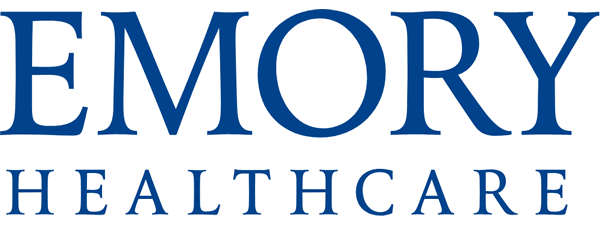 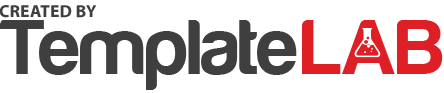 Authorization of Work or School AbsenceDate: March 1, 2020Emory Decatur Hospital2701 N Decatur RDDecatur GA / 30033404-501-1000RE: Name: Shebrelia Davis| Date of Birth: 03/18/1963To Whom It May Concern,Please excuse Shebrelia Davis from 02/04/2020 through 02/24/2020. brought to the hospital for a cold caught condition examining thoroughly, came to know that it was not cold but a worse kind of flu that the patient was suffering from. Since the infection had gotten severe, it was contagious as well. The patient is required to stay at home for complete two weeks. I have examined Shebrelia and determined that she has the flu and needs 14 days off for rest and recovery.Sincerely,Dr. Imran Yasmeen Q MD